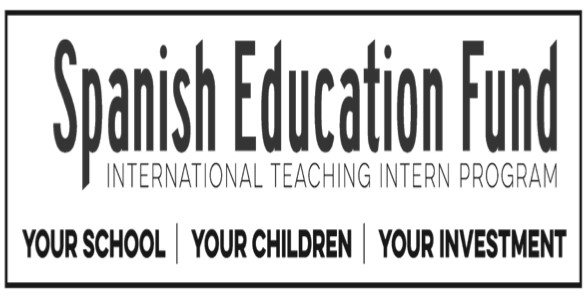 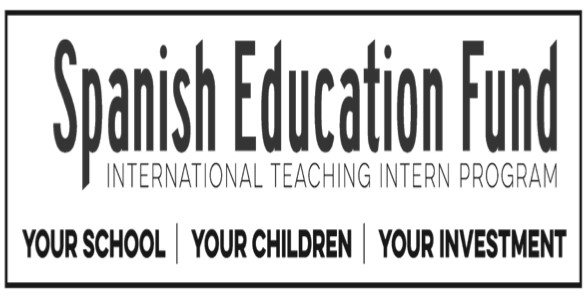 Teacher Time RaffleIt’s time for the annual Teacher Time Raffle week November 15-19!The TTR is sponsored by the Spanish Education Fund (SEF) and gives students the opportunity to win a special activity or event that EHSI teachers have generously donated. Money raised goes directly to help fund our amazing International Intern Teaching Program at EHSI. We hope you choose to participate in the TTR and show your support!Return tickets and payment via your child’s backpack by Friday, November 19thPlease print information clearly$5 per ticket or $20 per page of 5 tickets (Please make checks payable to SEF)PLEASE CUT TICKETS APART – See following page for list of Teacher Donations and Item #’s- - - - - - - - - - - - - - - - - - - - - - - - - - - - - - - - - - - - - - - - - - - - - - -  CUT HERE - - - - - - - - - - - - - - - - - - - - - - - - - - - - - - - - - - - - - - - - - - - - - - -ITEM #(see attached chart)Parent’s Name: ____________________________  Child’s Name: _______________________________Email: _______________________________________________________________________________Phone: ________________________________  Child’s Teacher: ________________________________- - - - - - - - - - - - - - - - - - - - - - - - - - - - - - - - - - - - - - - - - - - - - - -  CUT HERE - - - - - - - - - - - - - - - - - - - - - - - - - - - - - - - - - - - - - - - - - - - - - - -ITEM #(see attached chart)Parent’s Name: ____________________________  Child’s Name: _______________________________Email: _______________________________________________________________________________Phone: ________________________________  Child’s Teacher: ________________________________- - - - - - - - - - - - - - - - - - - - - - - - - - - - - - - - - - - - - - - - - - - - - - -  CUT HERE - - - - - - - - - - - - - - - - - - - - - - - - - - - - - - - - - - - - - - - - - - - - - - -ITEM #(see attached chart)Parent’s Name: ____________________________  Child’s Name: _______________________________Email: _______________________________________________________________________________Phone: ________________________________  Child’s Teacher: ________________________________- - - - - - - - - - - - - - - - - - - - - - - - - - - - - - - - - - - - - - - - - - - - - - -  CUT HERE - - - - - - - - - - - - - - - - - - - - - - - - - - - - - - - - - - - - - - - - - - - - - - -ITEM #(see attached chart)Parent’s Name: ____________________________  Child’s Name: _______________________________Email: _______________________________________________________________________________Phone: ________________________________  Child’s Teacher: ________________________________- - - - - - - - - - - - - - - - - - - - - - - - - - - - - - - - - - - - - - - - - - - - - - -  CUT HERE - - - - - - - - - - - - - - - - - - - - - - - - - - - - - - - - - - - - - - - - - - - - - - -ITEM #(see attached chart)Parent’s Name: ____________________________  Child’s Name: _______________________________Email: _______________________________________________________________________________Phone: ________________________________  Child’s Teacher: ________________________________